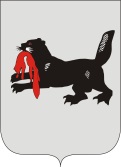 ИРКУТСКАЯ ОБЛАСТЬСЛЮДЯНСКАЯТЕРРИТОРИАЛЬНАЯ ИЗБИРАТЕЛЬНАЯ КОМИССИЯг. СлюдянкаОб отказе в  регистрации Покусаевой Евгении Александровныкандидатом в депутаты Думы Быстринского сельского поселенияСлюдянского района Проверив соответствие порядка выдвижения гражданина Российской Федерации Покусаевой Евгении Александровны в депутаты Думы Быстринского сельского поселения Слюдянского района требованиям Закона Иркутской области от 11 ноября 2011 года № 116-ОЗ «О муниципальных выборах в Иркутской области» (далее – Закон) и представленные для регистрации кандидата документы, Слюдянская избирательная комиссия установила следующее:кандидатом Покусаевой Е.А. было представлено 14 подписей избирателей. Согласно решению Слюдянской территориальной избирательной комиссии 22 июня 2017 года № 31/128  проверке подлежат все подписи избирателей и соответствующие им данные об избирателях, содержащиеся в подписных листах. Количество подписей избирателей, необходимое для регистрации кандидата в депутаты указанного муниципального образования, составляет 10 подписей.В результате проверки подписных листов с подписями избирателей в поддержку выдвижения кандидата Покусаевой Е.А. в депутаты Думы Быстринского сельского поселения Слюдянского района, согласно итоговому протоколу проверки подписей избирателей от 31 июля 2017 года, из проверенных 14 подписей избирателей недействительными было признано 14 подписей избирателей, что составило 100 процентов от указанного общего числа подписей избирателей, отобранных для проверки. При этом число достоверных подписей составило 0 подписей, что является недостаточным для регистрации кандидата. Недостаточное количество достоверных подписей избирателей, представленных для регистрации кандидата, является основанием для отказа в регистрации кандидата в депутаты Думы Быстринского сельского поселения Слюдянского района.На основании изложенного, в соответствии с пунктами 10,14 части 9+ статьи 61, частями 1, 6 статьи 62, пунктом 7 части 1 статьи 63 Закона, Слюдянская территориальная избирательная комиссияРЕШИЛА:1. Отказать в регистрации кандидатом в депутаты Думы Быстринского сельского поселения Слюдянского района Покусаевой Евгении Александровне, гражданину Российской Федерации, дата рождения – 27 мая 1975 г., воспитателю муниципального бюджетного общеобразовательного учреждения «Средняя общеобразовательная школа № 7 р.п. Култук», проживающей в д. Быстрая Слюдянского района Иркутской области, выдвинутой в порядке самовыдвижения, «02» августа 2017 года в 16 часов 25 минут.2. Выдать Покусаевой Евгении Александровне копию настоящего решения не позднее «03» августа 2017 года в 16 часов 25 минут.3. Разместить настоящее решение на интернет - странице Слюдянской территориальной избирательной комиссии на сайте администрации муниципального образования Слюдянский район.Председатель комиссии                      		           	Г.К. КотовщиковСекретарь комиссии                                                                  Н.Л. ТитоваР Е Ш Е Н И ЕР Е Ш Е Н И Е02 августа 2017 года№ 42/291 